          МИНИСТЕРСТВО НА ЗЕМЕДЕЛИЕТО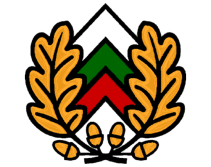 ИЗПЪЛНИТЕЛНА АГЕНЦИЯ ПО ГОРИТЕРЕГИОНАЛНА ДИРЕКЦИЯ ПО ГОРИТЕ - ПАЗАРДЖИК                гр.Пазарджик, ул. “Александър Стамболийски” № 50, п.код 4400, e-mail: rugpazardjik@iag.bgКомисия в Регионална дирекция по горите - Пазарджик, назначена със Заповед № РД 49-78/22.03.2019 г., изменена със Заповед № РД 49-63/23.02.2021 г., изменена със Заповед № РД 49-146/07.06.2022 г. на Министъра на земеделието, във връзка с чл. 74, ал. 2, т. 1, ал. 3 и ал. 4, чл. 75, ал. 1, т. 2, ал. 2, 3 и 4 от Закона за горите           Протокол № 4            от 05.06.2023 г.РЕШЕНИЕ № 4–I-1 за предварително съгласуване за промяна на предназначението на поземлен имот в горска територия – частна държавна собственостНа основание чл. 73, ал. 1, т. 1 и т. 2, във връзка с чл. 75, ал. 1, т. 2, ал. 2, ал. 3 и ал. 4 от Закона за горите и постъпило в Регионална дирекция по горите – Пазарджик с регистрационен индекс № РДГ09-4054/27.04.2023 г. искане за предварително съгласуване за промяна на предназначението на поземлен имот в горска територия от «Електроразпределение Юг» ЕАД, чрез пълномощника, ръководител на КЕЦ Девин, „Електроразпределение ЮГ“ ЕАД, EVN група,  с инвестиционно предложение: изграждане на площадков енергиен обект по смисъла на Закона за енергетиката: „Изграждане на бетонен комплектен трансформаторен пост /БКТП/” и път за достъп и обслужването му и местоположение: част от поземлен имот в горска територия – частна държавна собственост с идентификатор 02837.15.91, гр. Батак, община Батак, обл. Пазарджик, с проектна площ - 80,75 кв.м за изграждане на БКТП и с проектна площ - 67,75 кв.м за път за достъп и обслужването му, определена с координати на граничните точки, съгласно скица – проект, изработена от проектант, рег. № 04946, правоспособно лице, изпълняващо дейности по Закона за кадастъра и имотния регистър, съгласно Комбинирна скица от 04.2023 г. Имотът попада в отдел 245, подотдел „1“, съгласно инвентаризацията от 2020 г. на ТП ДЛС ”Широка поляна”.Комисията реши:     	Удовлетворява искането на «Електроразпределение Юг» ЕАД, за предварително съгласуване за промяна на предназначението на част от поземлен имот с идентификатор 02837.15.91, гр. Батак, община Батак, обл. Пазарджик, с проектна площ -  80,75 кв.м за изграждане на площадков енергиен обект по смисъла на Закона за енергетиката – „Изграждане на бетонен комплектен трансформаторен пост /БКТП/“ и с проектна площ - 67,75 кв.м за път за достъп и обслужването му.Основните кадастрални данни за територията, заета от имота, да представляват тези по приложената Комбинирана скица с проектни координати на част от  поземлен имот с идентификатор 02837.15.91, гр. Батак, община Батак, обл. Пазарджик.Решението на комисията не отменя задълженията на инвеститора по Закона за опазване на околната среда и Закона за биологичното разнообразие. Решението на комисията не е обвързано с решението за оценка за въздействието върху околната среда и оценката за съвместимостта на планове, програми, проекти и инвестиционни предложения с предмета и целите на опазване на защитените зони.   М о т и в и:На основание чл. 73, ал. 1, т. 1 от Закона за горите, промяна на предназначението на поземлени имоти в горски територии се допуска за изграждане на площадкови енергийни обекти по смисъла на Закона за енергетиката. На основание чл. 73, ал. 1, т. 2 от Закона за горите, промяна предназначението на поземлени имоти в горски територии се допуска за изграждане на трасета на линейни обекти, разположени върху повърхността на терена – пътища.Към искането са представени изискуемите по чл. 75, ал. 2 от ЗГ документи.Към искане с регистрационен индекс № РДГ09 - 4054/27.04.2023 г. е представено Техническо задание за изработване на подробен устройствен план – план за застрояване, на поземлен имот с проектен идентификатор 02837.15.91, гр. Батак, община Батак, обл. Пазарджик за изграждане на площадков енергиен обект по смисъла на Закона за енергетиката - „Изграждане на бетонен комплектен трансформаторен пост /БКТП/” и път за достъп и обслужването му, одобрено с Решение № 422 от 23.03.2023 г., взето с Протокол № 32 на Общински съвет – Батак, влязло в сила на 07.04.2023 г.Съгласно становище на „Държавно ловно стопанство Широка поляна” към ДП „Южноцентрално държавно предприятие – гр. Смолян“, регистрирано в РДГ - Пазарджик с рег. индекс РДГ09-4983/31.05.2023 г., поземлен имот с идентификатор 02837.15.91, гр. Батак, община Батак, обл. Пазарджик е горска територия – частна държавна собственост. Засегната е залесена площ в отдел 245, подотдел „1”, съгласно ГСП от 2020 г. на ТП ДЛС ”Широка поляна”. Не се засяга път, прокари, оградена ловеностопанска  площ, карантинен двор, развъдник. Не се очаква и не съществува опасност от развитие на ерозионни процеси в следствие на изпълнение на инвестиционното намерение. Инвестиционното намерение не застрашава и не възпрепятства изпълнението на стопанските функции на горите. Имотът попада в НАТУРА 2000: BG0001032; BG0002013. Имотът не е опожаряван, не се засягат горски територии за които важи забраната, въведена с чл. 73, ал. 2 от Закона за горите.  Директорът на „Държавно ловно стопанство Широка поляна” към ДП „Южноцентрално държавно предприятие – гр. Смолян“ дава положително становище за предварително съгласуване за промяна на предназначението на поземлен имот с идентификатор 02837.15.91, гр. Батак, община Батак, обл. Пазарджик, съгласувано с Южноцентрално държавно предприятие - гр. Смолян с № В-36-1398≠2 от 25.05.2023 г. Съгласно Удостоверение с изх. № РД 12-05-29-1/23.01.2023 г. на Общинска служба по земеделие – гр. Батак с приложена към него като неразделна част скица № 15-47760-18.01.2023 г., имотът е частна държавна собственост. Заявление по образец за промяна на предназначението се подава до органа, издал решението за предварително съгласуване, като се прилагат документите по реда на чл. 77 ал. 1, т. 1-5 от Закона за горите. Всяко приложение към заявлението трябва да представлява официален документ, издаден от длъжностно лице в кръга на службата му по установените форми и ред и документ за платена такса, съгласно т. 30 от „Тарифа за таксите, които се събират в системата на Изпълнителна агенция по горите по Закона за горите и по Закона за държавните такси” /обн. ДВ, бр. 21 от 2013 г., приета с ПМС № 41/22.02.2013 г./.Настоящото решение да се публикува на интернет страницата на Изпълнителната агенция по горите и Регионална дирекция по горите – гр. Пазарджик при спазване на Закона за защита на личните данни и да се съобщи на заявителя по реда на Административнопроцесуалния кодекс.Настоящото решение може да се обжалва по реда на Административнопроцесуалния кодекс, в 14-дневен срок от съобщаването му пред Административен съд - Пазарджик, чрез комисията по чл. 74, ал. 2, т. 1 от ЗГ в Регионална дирекция по горите - Пазарджик.ПРЕДСЕДАТЕЛ: ...................................                                                                                                            /инж. Владимир Влахов/						СЕКРЕТАР: ...........................................                                                                                              /инж. Мариана Ланджева/